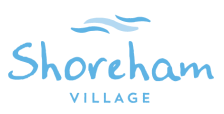 Board of Directors MeetingJanuary 12, 2022, 2:30 – 5:00 pmAGENDACall to OrderWelcome and introductionsApproval of AgendaApproval of Minutes – Nov 17, 2021 (Attachment) Finance Report4.1 Financial Statements to November 30, 2021(Attachment)4.2 Department of Seniors and Long Term Care funding letter - changes in the funding model4.3 Decision-Audit Fees5.      Business Arising5.1 Formal Partnership Evaluation- Project with Dalhousie University-    Update5.2 Partnership Agreement Performance Indicators Update		- Evaluation Tool		- Evaluation Frequency		- Revised Agreement5.3 Garden Project- Insurance5.4 Request from United Way5.5 Board Education Session: Is Health and Safety On your agenda? Health   and Safety for Board members 6.      New Business6.1 LTC Capital Build Invitation6.2 Board member recruitment- skills and abilities inventory6.3 Potential new Board member6.4 Debrief- discussion with MLA Danielle Barkhouse	7.      Chairs Report   7.1 Approved Strategic Plan (Vote/Motion via e-mail Dec 4, 2021)	7.2 Board Policies7.3 Board Manual7.4 Potential New Board member7.5 Future Board education session: - Accreditation- Governance Standards (Survey date June 2023) 8.      CEO Report/Risk Report (Attachment)8.1 Q 2 Scorecard (Attachment) 9.      Meeting Evaluation10.    Next Regular Meeting:  March 16, 202211.    In Camera12.    Adjournment